Unitarian Universalist Community ChurchWorship Service - Sunday, December 16, 2018Today at UUCC     Services at 9:15 & 11:00 a.m “Chaos & Compassion”			Peter J. Mendall, Sr.     Raffle Ticket pick up / drop off, at Fellowship Hour     Newcomer Meet and Greet, after each service, J-Ms     January Services Informational Mtg, 10:30 a.m., C-Sanct     Making Peace with Money, 12:30-2:30 p.m., C-FH     Gam-Anon, 6:30-8:00 p.m., D-OlsnTODAY Religious Exploration Cookie Walk @ 10:30 Coffee Hour in Fellowship Hall – pickup your holiday cookies and support our youth.  If you don’t need cookies, there will be a donation jar if you would still like to support our youth.TODAY at UUCCRaffle Ticket Pickup or Drop off, between services 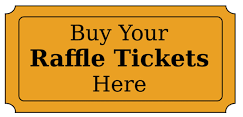 (during Fellowship Hour)THE RAFFLE IS COMING TO AN END SOON   We are now collecting sold AND unsold tickets at the Raffle Ticket table.  You can still purchase a ticket too… BUT…time is running out! DON’T MISS YOUR CHANCE! Look for Catherine Palmer or Kathy Shaw.  Newcomer Meet and Greet, (after each service)	Judd House (next door to church at 71 Winthrop St.)Entry into a new community can be overwhelming. To that end we have created this once-a-month opportunity for new folks to join church members, leaders, staff and/or our minister for a casual coffee fellowship. This is an opportunity for you to ask questions, meet other newcomers, as well as meet members and friends. Our hope is to help you find one or more meaningful ways to connect with our community, programs, and the many wonderful people who keep us vital and relevant in an aching and joyful universe. This is a drop-in group! January Services Informational SessionThe discernment group will hold an informational session at 10:30 a.m. in the Sanctuary to offer members and friends an opportunity to learn more about the January special services.  Join the group to learn more about this time of possibility and exploration.ALSO TODAY at UUCCJoin us TODAY from 12:30 to 2:30 in Fellowship Hall for our continuing lively conversation on Making Peace with Money.    Our second of this six-session series, “Conflicts & Risky Money Business”, is a panel discussion in which members and friends of our congregation share their personal experiences with identity theft, scams, fraud, bankruptcy, and more.. You’ll leave this session with a wealth of resources to help you increase your knowledge about money risks and to increase your money safety measures.  Bring your brown bag lunch.  We will provide coffee, tea, and desserts. NoticesIMPORTANT RAFFLE NEWS:Raffle ticket sales are coming to an end SOON.  There are about 400 tickets that need to be returned!  Please return any sold or unsold tickets.  The Raffle Ticket table will be open TODAY.  You can still purchase a ticket at that time but don’t delay as this chance will soon be GONE!!!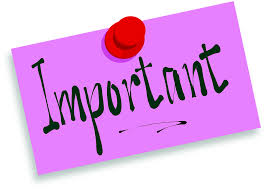 	Look for Catherine Palmer or Kathy Shaw.  Please sign up at Fellowship Hour to donate your favorite cultural dish to share at our Raffle Brunch on Tuesday, Jan. 1, New Year's Day.  The brunch will be held from 10:30 to noon to precede the raffle drawing to announce the winner of our Dinner Anywhere in the World Prize.  Tuesday, December 18, 20187:00 – 8:00 p.m.A Quiet RefugeIn this season of lights, carols and parties all is not always merry.  Many of us carry grief, stress, estrangement, financial crisis, and illness.  This service offers a quiet reflective space for healing and wholeness.  This vespers style service will be led by Rev. Carie Johnsen and the UUCC Pastoral Ministry Team.This Week at UUCCMonday, December 17, 2018	WINTER NEWSLETTER ARTICLES DUE 		to newsletter@augustauu.org	Private Piano Lessons, 2:30-6:00 p.m., C-Sanct	Small Group Ministry McKeen (D. Maddi), 6-8 p.m.	Peaceful Heart Sangha, 6:30-8:00 p.m., C-SanctTuesday, December 18, 2018	Al-Anon, Noon-1p.m., C-Rbns	Staff Meeting, 12:30-3:00 p.m., OP	KVO Transportation Meeting, 5:30-6:30 p.m., D-Olsn	A Quiet Refuge Healing Service, 7-8:00 p.m., C-Sanct 	Wednesday, December 19, 2018  Rental-Horizon Program, 9:00 a.m. – 2:00 p.m., C-FH   Communications Workgroup Mtg, 10:30 am–Noon, C-Comm  Small Group Ministry (H. Wing), 10:30 a.m. – Noon, C-RbnsGentle Yoga, 5:00-6:00 p.m., C-FH 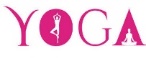 Everyone is welcome to Wednesday Yoga from 5-6pm in Fellowship Hall.  Classes are FREE and are taught by Deb Mattson.  Small Group Ministry (P. Lamb), 6:30-8:30 p.m., D-Prlr  RENTAL-Just Guys, 6:30-8:00 p.m., C-FHThursday, December 20, 2018   Small Group Ministry Comm mtg, 8:30-10 a.m., C-Comm   Small Group Ministry (Zidowecki), 10 a.m. – Noon, C-Rbns   History Committee Meeting, Noon-1:30 p.m., D-Olsn   Small Group Ministry (Faulkner), 5:30 – 7:30 p.m., C-RbnsFriday, December 21, 2018 <no meetings or events>Saturday, December 22, 2018 	UUCCOO Rehearsal, 8:30-10:30 a.m., C-Sanct	Private Piano Lessons 12:30 – 3:45 p.m., C-Sanct	Yule Blessing Ritual, 4:00-5:00 p.m., C-Sanct  Sunday, December 23, 2018			Services at 9:15 & 11:00 a.m	Raffle Ticket pick up / drop off, at Fellowship Hour	Goddess/Earth Circles, 12:15 – 2:00 p.m., C-FH	Gam-Anon, 6:30-8:00 p.m., D-OlsnNEXT Sunday at UUCCRaffle Ticket Drop off or Purchase, (during Fellowship Hour)At Fellowship Hour (between services), we will have a Raffle Ticket table  where you can drop off sold or unsold tickets and, of course, purchase tickets.  Look for Catherine Palmer or Kathy Shaw.  ALSO NEXT SUNDAY at UUCCGoddess/Earth Circles, 12:15 – 2:00 p.m., C-FHWinter Solstice Celebration of the longest night, the awareness of light and dark, the deep connections with the earth - survival, and richness that comes from engaging the depth of our beings.  And enjoying the gift that the lights of the celebrations bring.  Rituals, reflections, re-engaging.Upcoming EventsMon., Dec. 24, 2018 Christmas Eve Service, 5:30-6:30 pm		Office will be closed. Tues. Dec. 25, Christmas Day <Office will be closed>Wed. Dec. 26, Seasoned Souls, 10:30 a.m. – Noon, C-FHFri., Dec. 28, Drum Circle, 6:00-8:00 p.m., C-SanctMon., Dec. 31, New Year’s Eve Multifaith Labyrinth		(6:00 p.m. – Midnight), ChurchFor the complete calendar of events, visit the UUCC website: www.augustauu.orgUUCC Office Hours OFFICE HOURS NEXT WEEKMon, Tues, and Wed		9:00 a.m. – 4:00p.m.Thurs and Fri			NO OFFICE HOURSRev. Carie’s Office Hours next week:Monday and Thursday	No office hoursTuesday		1:00 pm – 6:00 pm Wednesday	2:00 pm – 6:00 pm<other hours available by appointment>Monday is Rev. Carie’s Sabbath. On Monday, Rev. Carie does not attend to emails, phone calls or meetings. For pastoral emergencies please call her cell phone (508) 221-5295. She will return your call as soon as possible.For Caring Cooperative support (meals, rides, errands) contact Nancee Campbell nancee1944@gmail.com or 621-7727.Office Administrator, Lynn M. Smith, admin@augustauu.org, Phone 622-3232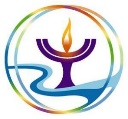 R.E. Coordinator, Monique McAuliffeRECoordinator@augustauu.org Music Director, Bridget Convey, musicdirector@augustauu.org